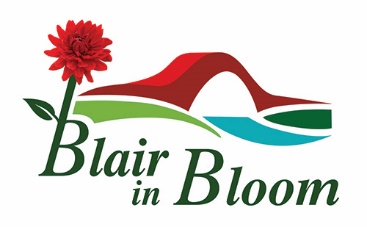 Minutes of Committee Meeting held onMonday 2 May 2022 Cargill, Myreriggs Road, PH13 9HSPresent: Mary Birch, Ian Cruickshank, Pat Lumsden, John McLean, Morag Reid, Janine Seymour, Phil Seymour, Avril Wilson, William WilsonNext meeting Monday 6 June at 6.30 pm – Rattray Community GardenAction1ApologiesCllrs Bob Brawn and Caroline Shiers2Minutes of previous meeting held on 1 April 2022Approved – Phil SeymourSeconded – Pat Lumsden3Treasurer’s ReportA comprehensive financial report was circulated by WW, showing a balance of £22,134.19 in the bank made up of £19,625.13 restricted funds and £2,509.06 unrestricted funds.  4Matters arisingWebsite – PS met with Steve Johnson and website is now up and running. PS will put on documents and photos.  Everyone encouraged to use website to check updated documents etc. – www.blairinbloom.org.ukNew email address will be info@blairinbloom.org.uk  MB to link itATV – now up and running.  Post meeting note – hoses fixed and used to water new planting in Wellmeadow.Ukraine fund raising event – Town Hall Sunday 22 May 10am-4pm.  Anyone free to help out on Bloom stall please let MB know.Wellmeadow container – painted and relined and back in situ.  Thanks to the painting squad of Pat, Nicky, Avril, Jean, Anne, Jan, Morag and John and to the woodwork team of William, John & Ian.  Thanks also to PKC Environmental chaps for their help in transporting it.  Apologies if I have forgotten anyone!Litter pick – ongoing on first Sunday of every month.PSMBAll 5Project updatesArdblair herbaceous bed & shrub bed– Funding to be sought from HM Queen Platinum Jubilee fund for new planting.  Also possible sponsorship from Lidl and Home Bargains.  MB to contact.Meeting Place – majority of woodwork to be replaced.  Painting by Community Payback last year has not lasted. MB has asked Alex Butter’s for quotation for porous surface.  More funding needed – MB will submit an application to Community Environment Challenge Fund.Parkhead – weed killing to be done.Bulbs to be removed from street containers, Reform St beds and bus stances bed.  Will be dried off and replanted in autumn in clumps rather than random planting.MBMBProject updates continuedWestfields – land ownership possibly Thomsons.  MB to write to them.  Bike to be removed asap – post meeting note remove on 9 May if possible.ActionMB6 Rattray Community GardenUtilities – probably end of year before work can commence as Scottish Water take 6 months from date of ordering work!  WW still working hard on this.    Scottish Hydro - £3k for connection, but not including road crossing.  Scottish Water - £1700 for mains water and £1700 for sewage.  Road closure costs approximately £8/10k.Funding applications – decisions awaited on applications to Bank of Scotland.  Applications to RHS were unsuccessful.Funding for purchase of small tractor once vehicle is chosen.  JM & WW on the case!WW met with stone mason regarding essential work highlighted in survey report.  Circa £6k on essential work.  Circa £19k for all work on walls.Ground at side of large polytunnel beside wall to be cleared asap.  WWJM/WW6AOCBPlant sale – permission given from Castle Water to use their carpark area beside Tesco on 28 May 2022.Jan & Gerry Mchugh thanked for organising the tool shed at RCG.Next litter pick – Sunday 5 June, which is Jubilee Weekend.  Bloom taking part in procession with ATV and a stall in Wellmeadow.